МнемотаблицыПрименение мнемотаблиц в работе с детьми способствуют развитию речи и памяти детей. Мнемотехника – это система различных приемов и методов, направленных на развитие памяти, путем образования ассоциаций, используя для этого визуальные и звуковые примеры. Весь объем информации, который заложен в мнемотаблицах, очень легко усваивается, так как при запоминании работают одновременно и визуальное и слуховое восприятие. Поэтому, когда ребенок смотрит на картинку и слышит слова, которые относятся к этой картинку, у него возникает взаимосвязь образов. Мозг запоминает эту взаимосвязь, и в дальнейшем, когда ребенок ассоциативно вспоминает по одному из образов, то мозг сразу же воспроизводит все ранее сохраненные образы.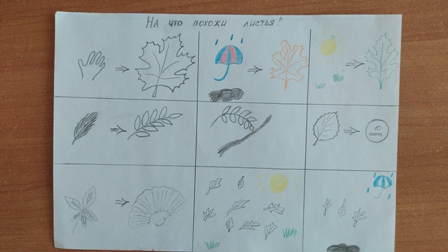 